Уважаемые коллеги!В целях принятия дополнительных мер по обеспечению санитарно- эпидемиологического благополучия детского населения в Ярославской области вводится с 17 марта 2020 года режим свободного посещения обучающимися и воспитанниками организаций, осуществляющих образовательную деятельность. Информация об отмене указанного режима будет  доведена до родителей (законных представителей) и образовательных организаций дополнительно. Срок зависит от состояния эпидемиологической ситуации. Руководителям образовательных организаций необходимо срочно довести информацию о переходе на режим свободного посещения  до родителей  (законных представителей)  с использованием электронного дневника  и (или) другим доступным способом. Решение о  непосещении ребёнком образовательной организации принимают родители (законные представители).  В случае принятия решения о непосещении ребёнком образовательной организации родитель (законный представитель) письменно (на бумажном носителе, с использованием электронной почты, электронного дневника, мессенджеров) уведомляет классного руководителя о периоде отсутствия ребёнка в образовательной организации. Освоение образовательной программы осуществляется обучающимися самостоятельно.Руководителям образовательных организаций необходимо организовать сопровождение детей, не посещающих образовательную организацию (информировать родителей (законных представителей) об изучаемых темах, домашних заданиях).  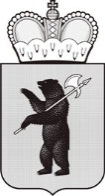 ДЕПАРТАМЕНТ ОБРАЗОВАНИЯЯРОСЛАВСКОЙ ОБЛАСТИСоветская ул., д. . Ярославль, 150000Телефон (4852) 40-18-95Факс (4852) 72-83-81e-mail: dobr@yarregion.ruhttp://yarregion.ru/depts/dobrОКПО 00097608, ОГРН 1027600681195,ИНН / КПП 7604037302 / 760401001__________________№______________На №          от           Руководителям органов местного самоуправления, осуществляющих  управление в сфере образованияРуководителям образовательных организацийО режиме свободного посещения образовательных организацийДиректор департамента  И.В. Лобода